Mandate Check  |  Step 1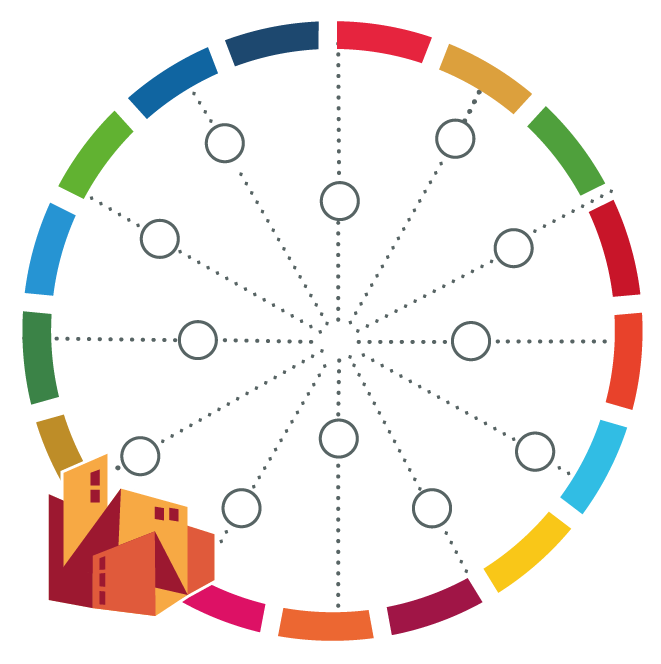 In order to identify and prioritise areas for action, it is important to assess your city’s mandates and level of control. So, ask yourself: In which of these functions does your city have a high level of control? Task: Assess the level of control that your city has in regard to the different functions lis  ted in the table below (low, medium or high). Critically reflect on formal responsibility on paper versus reality, i.e. ask yourself who has the necessary budget responsibility and/or other resources to implement the function. Then try to list the other governmental and non-governmental actors who may also be responsible for executing the functions (e.g. national or subnational level, private sector, communities) as well as documents in which these mandates and functions are determined. Function Level of Control Further relevant governmental and non-governmental actors Relevant DocumentsMacro-Level Strategies Macro-Level Strategies Macro-Level Strategies Macro-Level Strategies Development planningEconomic development Tourism Major markets Informal economy Planning Planning Planning Planning Regional land use planningLocal land use planningLand allocation Land surveying Titling, provision of tenureHousing and Facilities Housing and Facilities Housing and Facilities Housing and Facilities Housing Social / low income housing Community upgrading Cultural facilitiesParks, recreation facilities Roads and transport Roads and transport Roads and transport Roads and transport Roads and bridges Traffic managementPublic transit, buses, etcStreet lighting Street cleaning Car parking Security and emergency services Security and emergency services Security and emergency services Security and emergency services Police protection / security Fire servicesEmergency rescue servicesAmbulance servicesWater and sewerage Water and sewerage Water and sewerage Water and sewerage Water supply systemDrainage / flood protection Piped sewarage system Solid waste collectionSolid waste disposal Social services Social services Social services Social services Education, primary and secondary Health careWelfare assistance Childcare services Energy Energy Energy Energy Electricity supply Gas supply Miscellaneous Miscellaneous Miscellaneous Miscellaneous LibrariesBusiness licensing Local agriculture Environment/ natural resources protection 